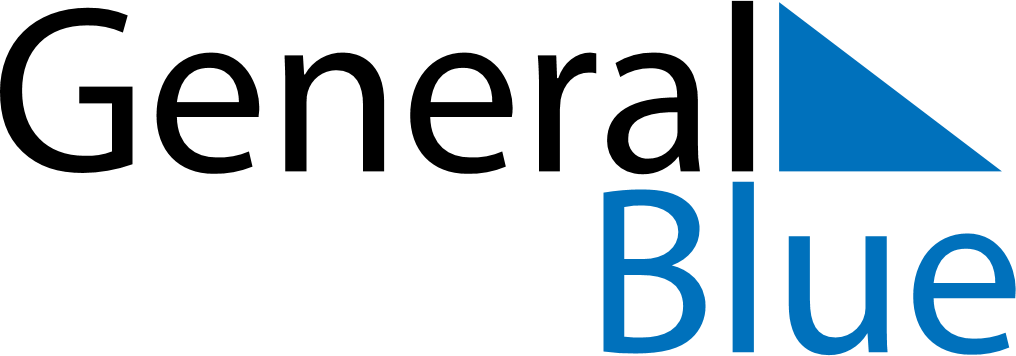 October 2028October 2028October 2028BoliviaBoliviaMondayTuesdayWednesdayThursdayFridaySaturdaySunday123456789101112131415Bolivian Woman’s Day16171819202122232425262728293031